ČESKÉ VYSOKÉ UČENÍ TECHNICKÉ V PRAZE 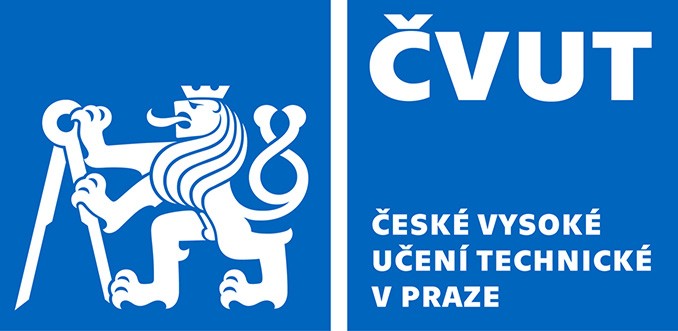 Fakulta stavebníOddělení pro vědu a výzkumThákurova 7, 166 29 Praha 6e–mail: hamarova@fsv.cvut.cz	tel.: 2 2435 8735Posudek habilitační práce	Podpis oponenta:	S vypracováním oponentského posudku dávám souhlas s jeho zveřejněním na webových stránkách Fakulty stavební ČVUT v Praze.Habilitační obor:Habilitační obor:Uchazeč:Oponent:Název habilitační práce:Název habilitační práce:Název habilitační práce:Aktuálnost námětu habilitační práceAktuálnost námětu habilitační práceAktuálnost námětu habilitační práceAktuálnost námětu habilitační práceAktuálnost námětu habilitační prácekomentář:      komentář:      komentář:      komentář:      komentář:       vynikající nadprůměrný průměrný podprůměrný slabýpřístup k řešenípřístup k řešenípřístup k řešenípřístup k řešenípřístup k řešeníkomentář:      komentář:      komentář:      komentář:      komentář:       vynikající nadprůměrný průměrný podprůměrný slabýKvalita a správnost dosažených výsledkůKvalita a správnost dosažených výsledkůKvalita a správnost dosažených výsledkůKvalita a správnost dosažených výsledkůKvalita a správnost dosažených výsledkůkomentář:      komentář:      komentář:      komentář:      komentář:       vynikající nadprůměrný průměrný podprůměrný slabýPůvodnost dosažených výsledků Původnost dosažených výsledků Původnost dosažených výsledků Původnost dosažených výsledků Původnost dosažených výsledků komentář:      komentář:      komentář:      komentář:      komentář:       vynikající nadprůměrný průměrný podprůměrný slabýPublikování výsledků Publikování výsledků Publikování výsledků Publikování výsledků Publikování výsledků komentář:      komentář:      komentář:      komentář:      komentář:       vynikající nadprůměrný průměrný podprůměrný slabýOhlasy výsledků Ohlasy výsledků Ohlasy výsledků Ohlasy výsledků Ohlasy výsledků komentář:      komentář:      komentář:      komentář:      komentář:       vynikající nadprůměrný průměrný podprůměrný slabýUplatnitelnost výsledků pro rozvoj oboru a další bádáníUplatnitelnost výsledků pro rozvoj oboru a další bádáníUplatnitelnost výsledků pro rozvoj oboru a další bádáníUplatnitelnost výsledků pro rozvoj oboru a další bádáníUplatnitelnost výsledků pro rozvoj oboru a další bádáníkomentář:      komentář:      komentář:      komentář:      komentář:       vynikající nadprůměrný průměrný podprůměrný slabýUplatnitelnost výsledků pro technickou praxiUplatnitelnost výsledků pro technickou praxiUplatnitelnost výsledků pro technickou praxiUplatnitelnost výsledků pro technickou praxiUplatnitelnost výsledků pro technickou praxikomentář:      komentář:      komentář:      komentář:      komentář:       vynikající nadprůměrný průměrný podprůměrný slabýSplnění požadavků na habilitační práci - úroveň habilitační práce Splnění požadavků na habilitační práci - úroveň habilitační práce Splnění požadavků na habilitační práci - úroveň habilitační práce Splnění požadavků na habilitační práci - úroveň habilitační práce Splnění požadavků na habilitační práci - úroveň habilitační práce komentář:      komentář:      komentář:      komentář:      komentář:       vynikající nadprůměrný průměrný podprůměrný slabýPřipomínkyZávěrečné zhodnocení habilitační práceDoplňující poznámky k habilitační práci a k osobě uchazeče:jmenování docentem doporučujiano ne Datum: